My favorite vegetable is…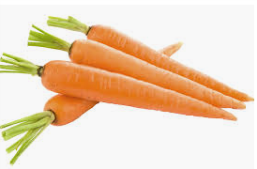 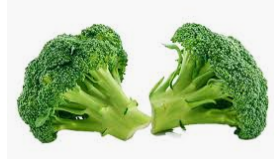 Mackenzie- lettuceAnnabelle- lettuceAriah- carrotsRebekah- I like carrots.Nailah-carrotsMatthew- the bottoms of broccoli with no green partsGabriel- carrots dipped in hummusYeva- carrotsRosa- carrotsShea- carrotsJulianne- I like celery juice.